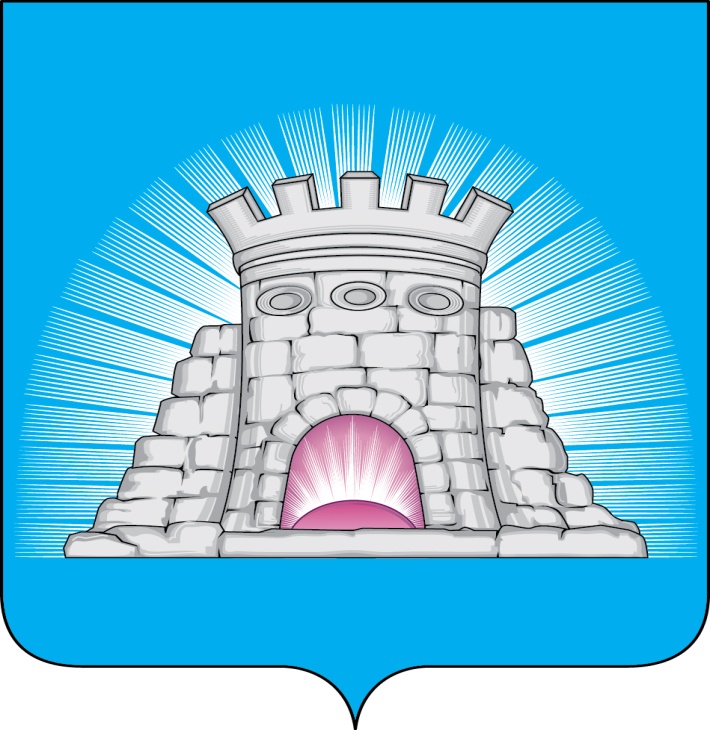 П О С Т А Н О В Л Е Н И Е27.10.2022     №   1921/10г.Зарайск                 О внесении изменений  в постановление главы городского                  округа Зарайск Московской области от 05.09.2017 №1383/9                 «Об утверждении Положения об оплате труда работников                               муниципальных образовательных и прочих учреждений,                    подведомственных управлению образования городского                                округа Зарайск Московской области»   На основании Федерального закона от 06.10.2003 № 131-ФЗ «Об общих принципах организации местного самоуправления», постановления Правительства Московской области от 27.09.2022 №1019/34 «О внесении изменений в постановление Правительства Московской области от 27.12.2013 № 1186/58 «Об оплате труда работников государственных образовательных организаций Московской области»                                           П О С Т А Н О В Л Я Ю:         1.Внести в Положение об оплате труда работников муниципальных образовательных и прочих учреждений, подведомственных управлению образования администрации городского округа Зарайск Московской области, утвержденное постановлением главы городского округа Зарайск от 05.09.2017 №1383/9 (далее Положение) следующие изменения:1) Дополнить раздел V «Установление стимулирующих выплат» Положения пунктом 5.9. следующего содержания:  «5.9. «Работникам учреждений, которые по результатам оценки эффективности механизмов управления качеством образовательных результатов и эффективности механизмов управления качеством образовательной деятельности за соответствующий учебный год определены соответствующими первому уровню, при условии занятия штатной должности в учреждении (за исключением работников, принятых в новом учебном году), руководителем учреждения устанавливаются ежемесячные стимулирующие выплаты:- учителям и заместителям руководителей в размере не менее 1 000 рублей и не более 10 000 рублей;       - педагогическим работникам, за исключением учителей в размере до 10 000 рублей (при наличии экономии).В случае реорганизации учреждения путем присоединения к другому учреждению, указанные ежемесячные стимулирующие выплаты выплачиваются работникам присоединенного учреждения, только если данное учреждение по результатам оценки эффективности механизмов управления качеством образовательных результатов и эффективности механизмов управления качеством образовательной деятельности за соответствующий учебный год определена соответствующей первому уровню.Порядок установления, выше указанных стимулирующих выплат определяется руководителем учреждения с учетом критериев, позволяющих оценить результативность и качество работы педагогических работников и заместителей руководителей учреждений, в соответствии с локальными нормативными актами, принимаемыми учреждениями, с учетом мнения представительного органа работников.»;2) Приложение № 2 «Ставки заработной платы (должностные оклады) педагогических работников учреждений» к Положению дополнить Таблицей 4 следующего содержания:«Таблица 43) В таблице 1 Приложения № 2 «Ставки заработной платы (должностные оклады) педагогических работников учреждений» к Положению строку 3.3.1. изложить в новой редакции»: «          2. Настоящее постановление распространяется на правоотношения, возникшие с 01 сентября 2022 года.          3. Опубликовать настоящее постановление в периодическом печатном издании – «Зарайский вестник» - приложении к общественно – политической газете «За новую жизнь» и разместить на официальном сайте администрации городского округа Зарайск Московской области в информационно-телекоммуникационной сети «Интернет»Глава городского округа   В.А. ПетрущенкоВерно:Начальник службы делопроизводства    Л.Б. Ивлева27.10.2022Послано: в дело, Глухих И.Е., ФУ, ОЭиИ, УО, МКУ ЦБ, юридический отдел,                                               прокуратуре, СВ со СМИ.Романова Е.С.66-2-56-02                                                                                                                               009844№ п/пДолжности педагогических работниковРазмер ставок заработной платы (должностных окладов) по стажу педагогической работы (работы по специальности), в рубляхРазмер ставок заработной платы (должностных окладов) по стажу педагогической работы (работы по специальности), в рубляхРазмер ставок заработной платы (должностных окладов) по стажу педагогической работы (работы по специальности), в рубляхРазмер ставок заработной платы (должностных окладов) по стажу педагогической работы (работы по специальности), в рубляхРазмер ставок заработной платы (должностных окладов) по стажу педагогической работы (работы по специальности), в рубляхРазмер ставок заработной платы (должностных окладов) по стажу педагогической работы (работы по специальности), в рубляхРазмер ставок заработной платы (должностных окладов) по стажу педагогической работы (работы по специальности), в рубляхРазмер ставок заработной платы (должностных окладов) по стажу педагогической работы (работы по специальности), в рублях№ п/пДолжности педагогических работниковот 0 до 2 летот 2 до 3 летот 3 до 4 летот 4 до 5 летот 5 до 6 летот 6 до 8 летот 8 до 12 летсвыше 12 лет123456789101Советник директора по воспитанию и взаимодействию с детскими общественными объединениями15740157401574015740175201752019060195753.3.1.Учитель, учитель –дефектолог,    учитель – логопед, преподаватель, воспитатель, социальный педагог,            концертмейстер, музыкальный     
руководитель, старший вожатый,  педагог – организатор, педагог    
дополнительного образования,    инструктор по труду, инструктор 
по физической культуре, тренер -преподаватель          1446015735175101906019565195652288524410